DIRECTIONS TO WORLD RELIEF WINSTON-SALEM OFFICEMailing Address: 102 W 3rd St, Suite 0LPA, Winston-Salem, NC GPS Physical Address: 250 N Liberty St Winston-Salem, NC (this brings you to the street level entrance of our office)You can park on the street if there are spaces available or in the parking deck off of Liberty St and 2nd St. We are right next to the Courtside Café. You will see a large blue World Relief sign on the side of the Liberty Plaza building facing Liberty St. Please call the Winston-Salem Office if you are having trouble finding the entrance: 336.765.2857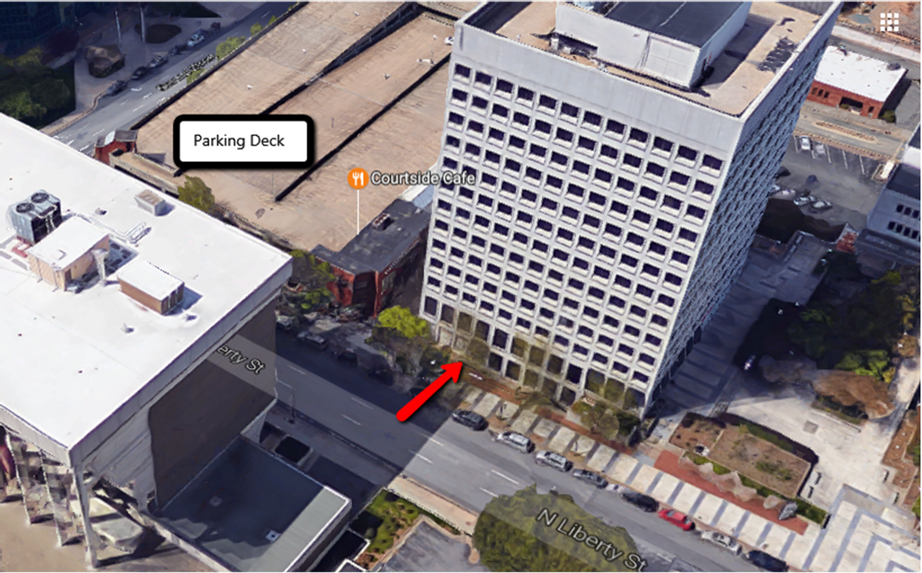 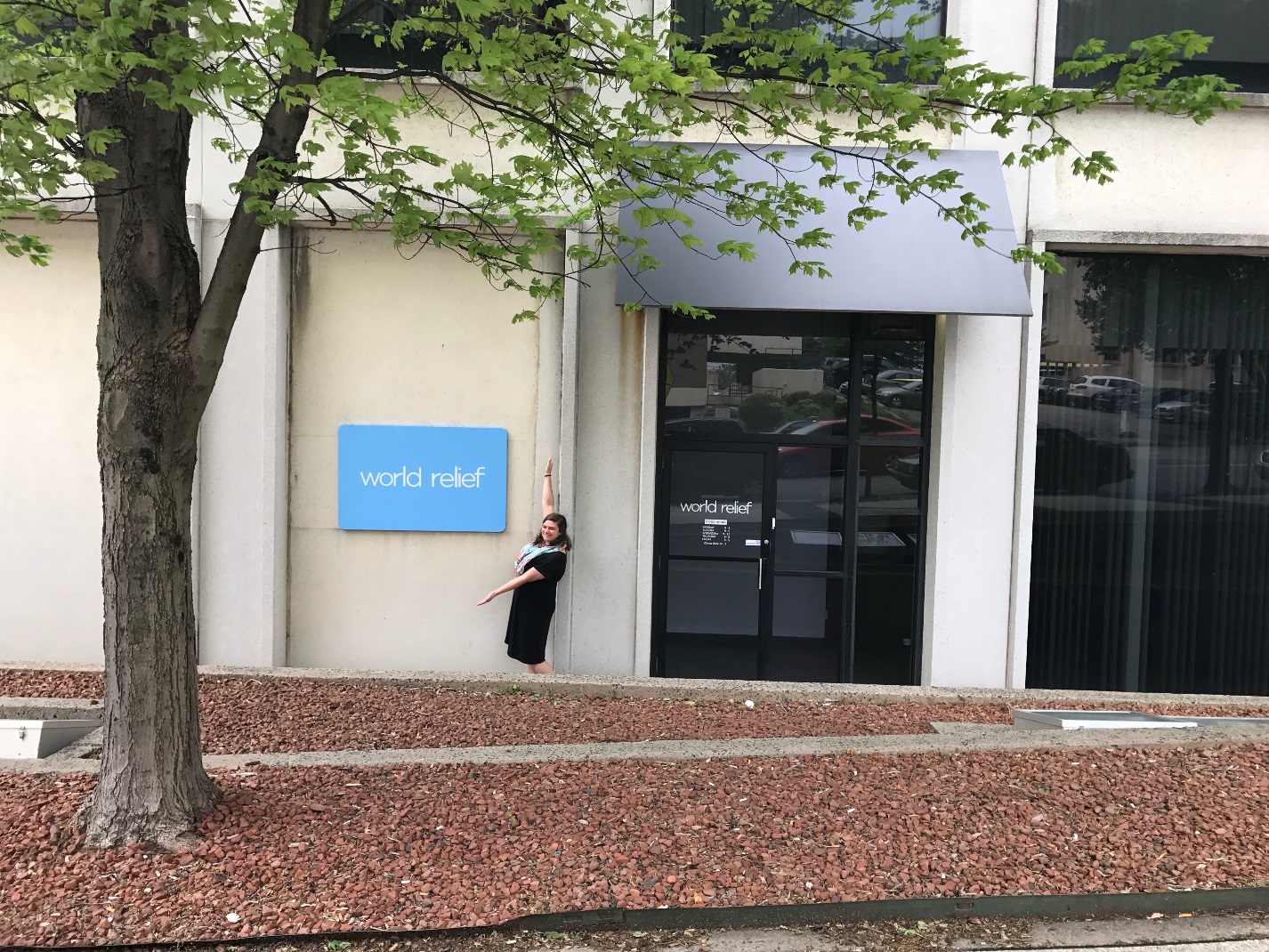 